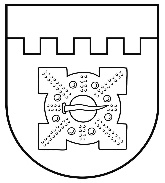 LATVIJAS REPUBLIKADOBELES NOVADA DOMEBrīvības iela 17, Dobele, Dobeles novads, LV-3701Tālr. 63707269, 63700137, 63720940, e-pasts dome@dobele.lvDOMES ĀRKĀRTAS SĒDES PROTOKOLSDobelē2022. gada 31. maijā									Nr. 10Sēde sasaukta plkst.13:00Sēdi atklāj plkst.13:00Sēdes audioieraksts publicēts Dobeles novada pašvaldības mājaslapā: http://www.dobele.lv/lv/content/domes-sedesSēdi vada – novada domes priekšsēdētājs Ivars Gorskis. Protokolē – domes sēžu sekretāre Santa Eberte. Piedalās deputāti:Kristīne Briede, Sarmīte Dude, Māris Feldmanis,  Linda Karloviča, Edgars Laimiņš,  Sintija Liekniņa, Andris Podvinskis, Viesturs Reinfelds, Guntis Safranovičs, Andrejs Spridzāns, Ivars Stanga.Pieslēgumā ZOOM platformā piedalās deputāti Gints Kaminskis, Dace Reinika.Nepiedalās – Edgars Gaigalis, Ainārs Meiers, Indra Špela - darba pienākumu dēļ, Girts Ante. Sanita Olševska,Sēdē piedalās pašvaldības administrācijas, iestāžu darbinieki un citi:datortīklu administrators Gints Dzenis.pieslēgumā ZOOM - izpilddirektors Agris Vilks, izpilddirektora vietnieks Gunārs Kurlovičs,  Finanšu un grāmatvedības nodaļas vadītāja Jolanta Kalniņa, juridiskās nodaļas juriste Anita Veltensone, attīstības un plānošanas nodaļas projektu vadītāja Zane Peļņa un Kristīne Ūdre u.c.Ivars Gorskis informē par sēdes darba kārtības jautājumiem.Darba kārtība:Ivars Gorskis informē, ka sēdē piedalās 12 deputāti, nepiedalās Edgars Gaigalis, Ainārs Meiers, Indra Špela,  Ģirts Ante, Sanita Olševska. Deputāte  Dace Reinika sēdē piedalās attālināti ZOOM platformā bez balsošanas tiesībām. Deputāts Gints Kaminskis sēdē piedalās attālināti ZOOM platformā, balsos vārdiski.Notiek deputātu reģistrēšanās balsošanas sistēmā. 1.§Par Dobeles novada attīstības programmas 2021. - 2027. gadam investīciju plāna aktualizēšanu(Z.Peļņa)Deputātiem jautājumu un priekšlikumu nav.Balsojums par lēmuma projekta “Par Dobeles novada attīstības programmas 2021. - 2027. gadam investīciju plāna aktualizēšanu ” apstiprināšanu.Atklāti balsojot, PAR – 13 (Kristīne Briede, Sarmīte Dude, Māris Feldmanis, Ivars Gorskis, Gints Kaminskis, Linda Karloviča, Edgars Laimiņš, Sintija Liekniņa, Andris Podvinskis, Viesturs Reinfelds, Guntis Safranovičs, Andrejs Spridzāns, Ivars Stanga), PRET – nav, ATTURAS – nav, Dobeles novada dome NOLEMJ:Pieņemt lēmumu Nr.269/10 “Par Dobeles novada attīstības programmas 2021. - 2027. gadam investīciju plāna aktualizēšanu”.Lēmums pievienots protokolam.2.§Par valsts aizdevuma saņemšanu Covid-19 izraisītās krīzes seku mazināšanai un novēršanai Skolas ielas pārbūvei, Auru ciemā, Auru pagastā, Dobeles novadā(Z.Peļņa)Deputātiem jautājumu un priekšlikumu nav.Balsojums par lēmuma projekta “Par valsts aizdevuma saņemšanu Covid-19 izraisītās krīzes seku mazināšanai un novēršanai Skolas ielas pārbūvei, Auru ciemā, Auru pagastā, Dobeles novadā” apstiprināšanu.Atklāti balsojot, PAR – 12 (Kristīne Briede, Sarmīte Dude, Māris Feldmanis, Ivars Gorskis, Linda Karloviča, Edgars Laimiņš, Sintija Liekniņa, Andris Podvinskis, Viesturs Reinfelds, Guntis Safranovičs, Andrejs Spridzāns, Ivars Stanga), PRET – nav, ATTURAS – nav, NEBALSO – 1 (Gints Kaminskis), Dobeles novada dome NOLEMJ:Pieņemt lēmumu Nr.270/10 “Par valsts aizdevuma saņemšanu Covid-19 izraisītās krīzes seku mazināšanai un novēršanai Skolas ielas pārbūvei, Auru ciemā, Auru pagastā, Dobeles novadā”.Lēmums pievienots protokolam.3.§Par valsts aizdevuma saņemšanu Covid-19 izraisītās krīzes seku mazināšanai un novēršanai Jāņa Čakstes ielas pārbūvei posmā no Brīvības ielas līdz Jāņa Čakstes ielas un Krišjāņa Barona ielu krustojumam(Z.Peļņa)Deputātiem jautājumu un priekšlikumu nav.Balsojums par lēmuma projekta “Par valsts aizdevuma saņemšanu Covid-19 izraisītās krīzes seku mazināšanai un novēršanai Jāņa Čakstes ielas pārbūvei posmā no Brīvības ielas līdz Jāņa Čakstes ielas un Krišjāņa Barona ielu krustojumam” apstiprināšanu.Atklāti balsojot, PAR – 13 (Kristīne Briede, Sarmīte Dude, Māris Feldmanis, Ivars Gorskis, Gints Kaminskis, Linda Karloviča, Edgars Laimiņš, Sintija Liekniņa, Andris Podvinskis, Viesturs Reinfelds, Guntis Safranovičs, Andrejs Spridzāns, Ivars Stanga), PRET – nav, ATTURAS – nav, Dobeles novada dome NOLEMJ:Pieņemt lēmumu Nr.271/10 “Par valsts aizdevuma saņemšanu Covid-19 izraisītās krīzes seku mazināšanai un novēršanai Jāņa Čakstes ielas pārbūvei posmā no Brīvības ielas līdz Jāņa Čakstes ielas un Krišjāņa Barona ielu krustojumam”.Lēmums pievienots protokolam.4.§Par noteikumu “Grozījumi noteikumos “Par finansiāla atbalsta piešķiršanas kārtību sporta projektiem Dobeles novadā”” apstiprināšanu(A.Veltensone)Anita Veltensone iesaka veikt precizējumus: 27.2 2. punktu izteikt sekojošā redakcijā: ”darījumu apliecinošiem dokumentiem (rēķins, pavadzīme), kuros norādīts darījuma priekšmets, apjoms, summa, vieta, laiks.”. Papildināt noteikumus ar 27.3 punktu šādā redakcijā:“27.3 Iniciatīvu grupa par finansiālā atbalsta izlietojumu un projekta realizāciju iesniedz Pārvaldei atskaiti (4. pielikums) Pārvaldes noteiktajā termiņā, pievienojot informatīvos materiālus.”Skaidro Linda Karloviča par iniciatīvas grupām.Jautā Viesturs Reinfelds.Atbild Anita Veltensone, Linda Karloviča, Ivars Gorskis.Linda Karloviča piekrīt, ka atskaite jāiesniedz, kad visi darbi ir padarīti.Anita Veltensone izsaka priekšlikumu izdalīt 27.3 punktu, kurā minēts, ka atskaite iesniedzama pēc projekta realizēšanas.Viesturs Reinfelds izsakās par līguma nepieciešamību ar nevalstiskajām organizācijām.Skaidro Ivars Gorskis, Linda Karloviča, Dace Reinika, Andris Podvinskis.Kristīne Briede izsaka priekšlikumu atskaiti pārveidot par saturisko atskaiti.Izsakās Guntis Safranovičs, ka vajag atstāt finansiālo atskaiti.Izsakās Kristīne Briede, Dace Reinika.Skaidro Ivars Gorskis, Linda Karloviča.Izsakās Andrejs Spridzāns.Skaidro Linda Karloviča, Dace Reinika.Ivars Gorskis uzdod juristei Anitai Veltensonei pēc sēdes redakcionāli veikt precizējumus, izpilddirektoram Agrim Vilkam iekļaut atskaitē par iepriekšējo darba periodu ziņojumu par veiktajiem precizējumiem.Izsakās Kristīne Briede par cītīgāku dokumentu izstrādi pirms domes sēdes.Paskaidro Ivars Gorskis.Balsojums par lēmuma projekta “Par noteikumu “Grozījumi noteikumos “Par finansiāla atbalsta piešķiršanas kārtību sporta projektiem Dobeles novadā””  ar precizējumiem apstiprināšanuAtklāti balsojot, PAR – 11 (Kristīne Briede, Sarmīte Dude, Ivars Gorskis, Gints Kaminskis, Linda Karloviča, Edgars Laimiņš, Sintija Liekniņa, Andris Podvinskis, Guntis Safranovičs, Andrejs Spridzāns, Ivars Stanga), PRET – nav, ATTURAS – 2 (Māris Feldmanis, Viesturs Reinfelds), Dobeles novada dome NOLEMJ:Pieņemt lēmumu Nr.272/10 “Par noteikumu “Grozījumi noteikumos “Par finansiāla atbalsta piešķiršanas kārtību sporta projektiem Dobeles novadā” apstiprināšanu’’.Lēmums pievienots protokolam.Sēde slēgta plkst.13:26.Nākamā novada domes sēde 2022. gada 30. jūnijā.Sēdes vadītājs								I.Gorskis (07.06.2022.)Protokolēja								S.Eberte (07.06.2022.)Sēdes audioieraksts publicēts Dobeles novada pašvaldības mājaslapā: http://www.dobele.lv/lv/content/domes-sedes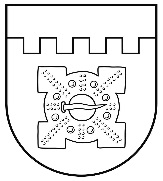 LATVIJAS REPUBLIKADOBELES NOVADA DOMEBrīvības iela 17, Dobele, Dobeles novads, LV-3701Tālr. 63707269, 63700137, 63720940, e-pasts dome@dobele.lvLĒMUMSDobelē2022. gada 31. maijā		Nr.269/10(prot. Nr.10, 1.§)Par Dobeles novada attīstības programmas 2021. - 2027. gadam investīciju plāna aktualizēšanu Saskaņā ar likuma "Par pašvaldībām" 41. panta pirmās daļas 4. punktu, Ministru kabineta noteikumu Nr. 628 "Noteikumi par pašvaldību teritorijas attīstības plānošanas dokumentiem" 24. punktu, 72. punktu un 73. punktu un, ņemot vērā Ministru kabineta 2022. gada 22. februāra noteikumu Nr.143 "Noteikumi par kritērijiem un kārtību, kādā 2022. gadā tiek izvērtēti un izsniegti valsts aizdevumi pašvaldībām Covid-19 izraisītās krīzes seku mazināšanai un novēršanai" investīciju pieteikumu iesniegšanas nosacījumus un likuma "Par valsts budžetu 2022. gadam" 10.panta ceturto daļu, un Dobeles novada pašvaldības izsludināto atklāto konkursu DNP 2022/16K "Jāņa Čakstes ielas un Atmodas ielas Dobelē, Dobeles novadā pārbūve 1.kārta un 2.kārta" un DNP 2022/19K "Skolas ielas pārbūve Auros, Dobeles novadā" rezultātus, atklāti balsojot: PAR – 13 (Kristīne Briede, Sarmīte Dude, Māris Feldmanis, Ivars Gorskis, Gints Kaminskis, Linda Karloviča, Edgars Laimiņš, Sintija Liekniņa, Andris Podvinskis, Viesturs Reinfelds, Guntis Safranovičs, Andrejs Spridzāns, Ivars Stanga), Dobeles novada dome NOLEMJ:Izdarīt Dobeles novada attīstības programmas 2021. – 2027. gadam investīciju plānā šādus grozījumus:Nr. 154 projekta ideja "Jāņa Čakstes ielas Dobelē pārbūves 1.kārta" kolonnā Indikatīvā summa aizstāt skaitli "883 825" ar skaitli "1 160 562", kolonnā Pašvaldības budžets (vai iesniedzēja finansējums) aizstāt skaitli "132 574" ar skaitli "160 562", kolonnā Valsts finansējums (vai aizdevums) aizstāt skaitli "751 251" ar skaitli "1 000 000".Nr. 155 projekta ideja "Jāņa Čakstes ielas Dobelē pārbūves 2.kārta" kolonnā Indikatīvā summa aizstāt skaitli "825 835" ar skaitli "828 609", kolonnā Pašvaldības budžets (vai iesniedzēja finansējums) aizstāt skaitli "123 875" ar skaitli "158 609", kolonnā Valsts finansējums (vai aizdevums) aizstāt skaitli "701 960" ar skaitli "670 000", kolonnā Realizācijas termiņš aizstāt skaitli "2022" ar skaitli "2023".Nr. 156 projekta ideja "Skolas ielas Auru ciemā seguma atjaunošana" labot redakcionāli un izteikt "Skolas ielas Auru ciemā pārbūve", kolonnā Indikatīvā summa aizstāt skaitli "325 000" ar skaitli "447 606", kolonnā Pašvaldības budžets (vai iesniedzēja finansējums) aizstāt skaitli "48 750" ar skaitli "67 141", kolonnā Valsts finansējums (vai aizdevums) aizstāt skaitli "276 250" ar skaitli "380 465".Priekšsēdētājs	               I.GorskisLATVIJAS REPUBLIKADOBELES NOVADA DOMEBrīvības iela 17, Dobele, Dobeles novads, LV-3701Tālr. 63707269, 63700137, 63720940, e-pasts dome@dobele.lvLĒMUMSDobelē2022. gada 31. maijā		Nr.270/10(prot. Nr.10, 2.§)Par valsts aizdevuma saņemšanu Covid-19 izraisītās krīzes seku mazināšanai un novēršanai Skolas ielas pārbūvei, Auru ciemā, Auru pagastā, Dobeles novadāSaskaņā ar likuma “Par pašvaldībām” 21. panta pirmās daļas 27. punktu, Ministru kabineta 2022. gada 22. februāra noteikumu Nr. 143 “Noteikumi, par kritērijiem un kārtību, kādā 2022. gadā tiek izvērtēti un izsniegti valsts aizdevumi pašvaldībām Covid-19 izraisītās krīzes seku mazināšanai un novēršanai” 3. punktu un Dobeles novada attīstības programmas 2021.-2027. gadam rīcības virziena “RV12 Mobilitāte” uzdevumu “U28 Pilnveidot satiksmes infrastruktūru un drošību” un, ņemot vērā Investīciju plānu, atklāti balsojot: PAR – 12 (Kristīne Briede, Sarmīte Dude, Māris Feldmanis, Ivars Gorskis, Linda Karloviča, Edgars Laimiņš, Sintija Liekniņa, Andris Podvinskis, Viesturs Reinfelds, Guntis Safranovičs, Andrejs Spridzāns, Ivars Stanga), Dobeles novada dome NOLEMJ:Iesniegt Vides aizsardzības un reģionālās attīstības ministrijā Dobeles novada pašvaldības investīciju projekta pieteikumu “Skolas ielas pārbūve, Auru ciemā, Auru pagastā, Dobeles novadā” (turpmāk – Projekts).Noteikt kopējās Projekta realizācijas izmaksas 447 606,24 EUR (četri simti četrdesmit septiņi tūkstoši seši simti seši euro 24 centi) apmērā, t.sk. pievienotās vērtības nodoklis. Valsts budžeta aizdevums 380 465,30 EUR (trīs simti astoņdesmit tūkstoši četri simti sešdesmit pieci euro 30 centi), kas sastāda 85 % no Projekta kopējām attiecināmajām izmaksām; Dobeles novada pašvaldības līdzfinansējums 67 140,94 EUR (sešdesmit septiņi tūkstoši viens simts četrdesmit euro 94 centi), kas sastāda 15 % no projekta kopējām attiecināmajām izmaksām.Projekta pieteikuma apstiprināšanas gadījumā pašvaldības līdzfinansējumu Projekta realizācijai nodrošināt no Dobeles novada pašvaldības 2022. gada budžetā ieplānotajiem finanšu līdzekļiem.Domes priekšsēdētājs									    I.GorskisLATVIJAS REPUBLIKADOBELES NOVADA DOMEBrīvības iela 17, Dobele, Dobeles novads, LV-3701Tālr. 63707269, 63700137, 63720940, e-pasts dome@dobele.lvLĒMUMSDobelē2022. gada 31. maijā		Nr.271/10(prot. Nr.10, 3.§)Par valsts aizdevuma saņemšanu Covid-19 izraisītās krīzes seku mazināšanai un novēršanai Jāņa Čakstes ielas pārbūvei posmā no Brīvības ielas līdz Jāņa Čakstes ielas un Krišjāņa Barona ielu krustojumamSaskaņā ar likuma “Par pašvaldībām” 21. panta pirmās daļas 27. punktu, Ministru kabineta 2022. gada 22. februāra noteikumu Nr. 143 “Noteikumi, par kritērijiem un kārtību, kādā 2022. gadā tiek izvērtēti un izsniegti valsts aizdevumi pašvaldībām Covid-19 izraisītās krīzes seku mazināšanai un novēršanai” 3. punktu un Dobeles novada attīstības programmas 2021.-2027. gadam rīcības virziena “RV12 Mobilitāte” uzdevumu “U28 Pilnveidot satiksmes infrastruktūru un drošību” un, ņemot vērā Investīciju plānu, atklāti balsojot: PAR – 13 (Kristīne Briede, Sarmīte Dude, Māris Feldmanis, Ivars Gorskis, Gints Kaminskis, Linda Karloviča, Edgars Laimiņš, Sintija Liekniņa, Andris Podvinskis, Viesturs Reinfelds, Guntis Safranovičs, Andrejs Spridzāns, Ivars Stanga), Dobeles novada dome NOLEMJ:Iesniegt Vides aizsardzības un reģionālās attīstības ministrijā Dobeles novada pašvaldības investīciju projekta pieteikumu “Jāņa Čakstes ielas pārbūve posmā no Brīvības ielas līdz Jāņa Čakstes ielas un Krišjāņa Barona ielu krustojumam (neieskaitot)” (turpmāk – Projekts).Noteikt kopējās Projekta realizācijas izmaksas 828 608,56 EUR (astoņi simti divdesmit astoņi  tūkstoši seši simti astoņi euro 56 centi) apmērā, t.sk. pievienotās vērtības nodoklis.Projekta realizācijai lūgt aizdevumu Valsts kasei 670 000 EUR (seši simti septiņdesmit tūkstoši euro) apmērā, paredzot atmaksu sākt 2023. gada septembra, to atmaksājot līdz 2033. gada jūlijam.Aizņēmumu izņemt:4.1. 2022. gadā – 400 000 EUR (četri simti tūkstoši euro);4.2. 2023. gadā – 270 000 EUR (divi simti septiņdesmit tūkstoši euro).Projekta pieteikuma apstiprināšanas gadījumā pašvaldības līdzfinansējumu 158 608,56 EUR (viens simts piecdesmit astoņi tūkstoši seši simti astoņi euro 56 centi) projekta realizācijai nodrošināt no Dobeles novada pašvaldības budžetā ieplānotajiem finanšu līdzekļiem:5.1. 2022. gadā – 75 000 EUR (septiņdesmit pieci tūkstoši euro);5.2. 2023. gadā – 83 608,56 EUR (astoņdesmit trīs tūkstoši seši simti astoņi euro 56 centi).Domes priekšsēdētājs									    I.GorskisLATVIJAS REPUBLIKADOBELES NOVADA DOMEBrīvības iela 17, Dobele, Dobeles novads, LV-3701Tālr. 63707269, 63700137, 63720940, e-pasts dome@dobele.lvLĒMUMSDobelē2022. gada 31. maijā								              Nr.272/10(prot. Nr.10, 4.§)Par noteikumu “Grozījumi noteikumos “Par finansiāla atbalsta piešķiršanas kārtību sporta projektiem Dobeles novadā”” apstiprināšanuSaskaņā ar likuma „Par pašvaldībām” 21. panta pirmās daļas 6. punktu, 41. panta pirmās daļas 2. punktu, atklāti balsojot: PAR – 11 (Kristīne Briede, Sarmīte Dude, Ivars Gorskis, Gints Kaminskis, Linda Karloviča, Edgars Laimiņš, Sintija Liekniņa, Andris Podvinskis, Guntis Safranovičs, Andrejs Spridzāns, Ivars Stanga), PRET – nav, ATTURAS – 2 (Māris Feldmanis, Viesturs Reinfelds), Dobeles novada dome NOLEMJ:Apstiprināt noteikumus “Grozījumi noteikumos “Par finansiāla atbalsta piešķiršanas kārtību sporta projektiem Dobeles novadā”” (lēmuma pielikumā).Domes priekšsēdētājs			I.GorskisPielikumsDobeles novada domes 2022. gada 31. maijalēmumam Nr.272/10LATVIJAS REPUBLIKADOBELES NOVADA DOMEBrīvības iela 17, Dobele, Dobeles novads, LV-3701Tālr. 63707269, 63700137, 63720940, e-pasts dome@dobele.lvAPSTIPRINĀTSar Dobeles novada domes2022. gada 31. maijalēmumu Nr.272/10Noteikumi“Grozījumi noteikumos “Par finansiāla atbalsta piešķiršanas kārtību sporta projektiem Dobeles novadā””Izdarīt Dobeles novada domes 2022. gada 9. marta noteikumos “Par finansiāla atbalsta piešķiršanas kārtību sporta projektiem Dobeles novadā” (turpmāk – noteikumi) šādus grozījumus:Papildināt noteikumus ar 27.1 punktu šādā redakcijā:“27.1 Iedzīvotāju iniciatīvu grupas finansējuma līgumu ar Pārvaldi neslēdz. Finansiālais atbalsts tiek apmaksāts saskaņā ar  27.2punktu, ar noteikumu, ka tas nepārsniedz piešķirtā atbalsta apjomu.”Papildināt noteikumus ar 27.2 punktu šādā redakcijā:“27.2 Iedzīvotāju iniciatīvu grupām piešķirtais finansiālais atbalsts projektam tiek apmaksāts pamatojoties uz:27.2 1.	Dobeles novada pašvaldības finansiālā atbalsta piešķiršanas sporta projektiem komisijas protokolu;27.2 2.	darījumu apliecinošiem dokumentiem (rēķins, pavadzīme), kuros norādīts darījuma priekšmets, apjoms, summa, vieta, laiks.”3. 	Papildināt noteikumus ar 27.3 punktu šādā redakcijā:“27.3 Iniciatīvu grupa par finansiālā atbalsta izlietojumu un projekta realizāciju iesniedz Pārvaldei atskaiti (4. pielikums) Pārvaldes noteiktajā termiņā, pievienojot informatīvos materiālus.”Papildināt noteikumus ar 4.pielikumu (noteikumu pielikumā).Domes priekšsēdētājs			I.GorskisPielikumsNoteikumiem ”Grozījumi noteikumos “Par finansiāla atbalsta piešķiršanas kārtību sporta projektiem Dobeles novadā””4.pielikumsNoteikumiem “Par finansiāla atbalsta piešķiršanas kārtībusporta projektiem Dobeles novadā”ATSKAITEpar piešķirtā finansējuma izlietojumu projektam(projekta nosaukums)Atskaite sastādīta 2 eksemplāros, no kuriem viens eksemplārs glabājas pie finansējuma saņēmēja, otrs – Dobeles novada Sporta pārvaldē.Saskaņā ar Dobeles novada pašvaldības finansiālā atbalsta piešķiršanas sporta projektiem komisijas protokolu (lēmumu) Nr.__________ un noteikumu “Par finansiāla atbalsta piešķiršanas kārtību sporta projektiem Dobeles novadā” 27.3 punktu _________________________________________ sniedz atskaiti par izlietoto finansējumu.	(finansējuma saņēmējs)Apstiprinu, ka Dobeles novada pašvaldības piešķirtais finansējums izlietots atbilstoši Latvijas Republikas likumdošanai un Finansēšanas līgumā paredzētajiem mērķiem:Atskaite saņemta Dobeles novada Sporta pārvaldē:1.(269/10)Par Dobeles novada attīstības programmas 2021. - 2027. gadam investīciju plāna aktualizēšanu 2.(270/10)Par valsts aizdevuma saņemšanu Covid-19 izraisītās krīzes seku mazināšanai un novēršanai Skolas ielas pārbūvei, Auru ciemā, Auru pagastā, Dobeles novadā3.(271/10)Par valsts aizdevuma saņemšanu Covid-19 izraisītās krīzes seku mazināšanai un novēršanai Jāņa Čakstes ielas pārbūvei posmā no Brīvības ielas līdz Jāņa Čakstes ielas un Krišjāņa Barona ielu krustojumam4.(272/10)Par noteikumu “Grozījumi noteikumos “Par finansiāla atbalsta piešķiršanas kārtību sporta projektiem Dobeles novadā”” apstiprināšanuProjekta īstenošanas laiks:Dobeles novada pašvaldības piešķirtie finanšu līdzekļi (euro)Piešķirtā finansējuma izlietojums:Piešķirtā finansējuma izlietojums:Piešķirtā finansējuma izlietojums:Piešķirtā finansējuma izlietojums:Piešķirtā finansējuma izlietojums:Piešķirtā finansējuma izlietojums:Nr.p. k.Projekta tāmes pozīcijas nosaukumsPozīcijas summa projekta tāmēIzmaksas summaDarījumu apliecinoša dokumenta nosaukums, numurs (rēķins, līgums,  pavadzīme u.c.)Darījuma apliecinošā dokumenta datumsKopā (euro)Kopā (euro)Paskaidrojumi par piešķirtā finansējuma izlietojumu (aizpilda gadījumā, ja informācijai, kas ietverta 2.  punktā, nepieciešami papildu paskaidrojumi)Paskaidrojumi par piešķirtā finansējuma izlietojumu (aizpilda gadījumā, ja informācijai, kas ietverta 2.  punktā, nepieciešami papildu paskaidrojumi)Paskaidrojumi par piešķirtā finansējuma izlietojumu (aizpilda gadījumā, ja informācijai, kas ietverta 2.  punktā, nepieciešami papildu paskaidrojumi)Paskaidrojumi par piešķirtā finansējuma izlietojumu (aizpilda gadījumā, ja informācijai, kas ietverta 2.  punktā, nepieciešami papildu paskaidrojumi)Teksta atskaite (rakstīt to, kas attiecināms uz finansējuma izlietojumu)Teksta atskaite (rakstīt to, kas attiecināms uz finansējuma izlietojumu)5.1. Aktivitāšu  norises laiks un vieta/-s5.2. Īstenoto aktivitāšu apraksts5.3. Sasniegtie rezultāti5.4. Informācija par publicitāti (informācija par atsauksmēm preses izdevumos, interneta portālos u.c. informācijas avotos)(finansējuma saņēmēja nosaukums)(finansējuma saņēmēja nosaukums)(adrese, tālrunis )(adrese, tālrunis )(datums un paraksts)(paraksta atšifrējums: vārds, uzvārds)(vārds, uzvārds)(paraksts)(datums)